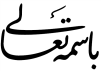 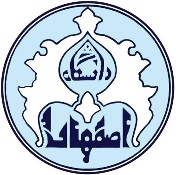 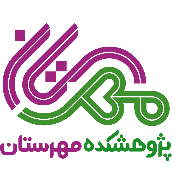 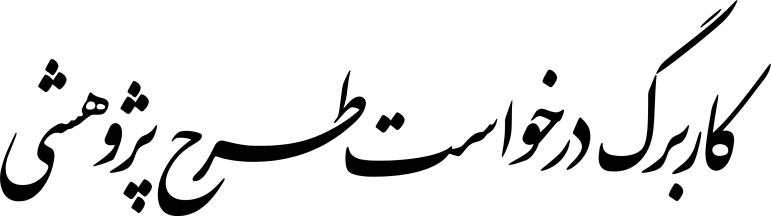 (RFP)عنوان بیان مسئله و ضرورت انجام طرحاهداف اصلی و فرعیسوالات اصلی و فرعیبروندادها و نتایج مورد انتظارقلمرو و محدوده طرح (تعیین مرزهای موضوعی، مکانی و زمانی طرح)سقف بودجه طرحمدت پیشنهادی اجرای طرحفونت مورد استفاده در متن B Nazanin و با سایز 12 می‌باشد.براي ارائه نسخه الکترونیکی پیشنهاد، اين فرم بايد در قالب نرم افزار word باشد. نسخه چاپی باید در قسمت‌های مربوطه دارای مهر و امضاء باشد. كليه بندهای فرم بايد به نحو مناسب تكميل شده و طرح دهنده بايد به كليه نكات و تذكرات متن فرم توجه كامل داشته باشد تا هيچ موردي بدون جواب و توضيح نباشد. در غير اينصورت مورد بررسي قرار نخواهد گرفت.اگر پيشنهاددهنده يك نفر باشد نام وي به‌ عنوان مجری طرح معرفي گردد و در صورتي كه بيش از يك نفر باشد يكي از پیشنهاددهندگان به‌ عنوان مجری طرح معرفي شود.هر گونه نقص يا اشتباهي در محاسبه هزينه‌هاي انجام طرح كه در تصميمات متخذه دخالت داشته باشد به عهده پیشنهاددهنده طرح است و پژوهشکده تعهدي در خصوص تأمين كسري موارد اشتباه شده ندارد.پس از تکمیل و تحویل پیشنهاد، مطالعه و تأیید تمامی موارد فوق توسط پیشنهاددهنده بدیهی فرض می‌شود و مسئولیت هرگونه عواقب عدم اطلاع بر عهده ایشان است. در صورتيكه هر يك از بندهاي فوق رعايت نشود بررسي طرح ممكن نبوده و مسئوليتي از اين بابت متوجه پژوهشکده نمي‌باشد.